Publicado en Madrid el 14/02/2018 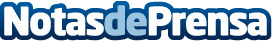 Un presupuesto poco realista puede incrementarse hasta un 30% durante la ejecución de una reformaMuchos presupuestos de reformas no incluyen partidas necesarias que lo aumentarán posteriormenteDatos de contacto:Rafael900 902 908Nota de prensa publicada en: https://www.notasdeprensa.es/un-presupuesto-poco-realista-puede Categorias: Nacional Bricolaje Finanzas Interiorismo Construcción y Materiales http://www.notasdeprensa.es